Согласовано	                                                                           УтверждаюЗам.директора по ВР	                                                     ДиректорЧОУ «Аметист»__________О.П. Клементьева                                                                _________Д.В.КобызевПлан работы МО классных руководителейна 2017-2018 учебный год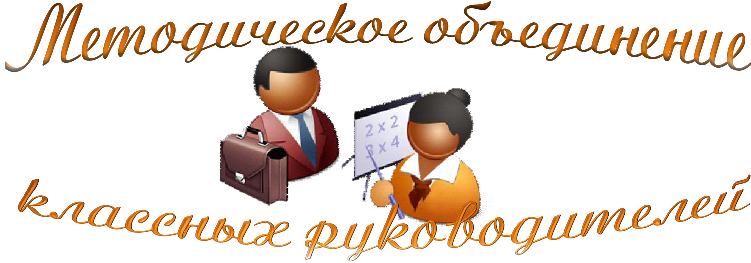 Руководитель МО:__________________Цель воспитательной деятельности:Создать условия для формирования интеллектуальной, нравственной, всесторонне-культурной, обладающей управленческими умениями и навыками, готовой к профессиональному самоопределению, самореализации и самосовершенствованию личности школьника.Задачи на новый учебный год:Продолжить работу по повышению научно – теоретического уровня педагогического коллектива в области воспитания детей;Формировать у учащихся представления о здоровом образе жизни; разработать и провести систему мероприятий направленных на охрану здоровья учащихся;Организовать внеклассную деятельность, направлен на формирование нравственной культуры учащихся, их гражданской позиции, расширение кругозора, интеллектуальное развитие учащихся;Повысить качество дополнительного образования;Включение обучающихся в разнообразную, соответствующую их возрастным;Функции МО классных руководителей-Методическая функцияСоздание портфеля классного руководителя                                        в течение года диагностический материалпротоколы родительских собранийметодические материалыбанк воспитательных мероприятий-Участие в конкурсах профессионального мастерства                        в течение года-Участие в конкурсе методических разработок                                    в течение года-Мониторинг деятельности классных руководителей,                      1 раз в полугодиеуровня воспитанности обучающихся-Организационно-координационная функция-Совместная деятельность классного руководителя с психологической службой,  библиотекой и предметными МО по изучению развития личности в классном коллективе                                                                                            в течение года-функция планирования и анализа-Планирование с помощью организационно-деятельностной игры-Экспертиза воспитательного пространства школы (мониторинг деятельности в таблицах, графиках, диаграммах)-Анализ инновационной работы.Самоанализ компонентов в воспитательной деятельности.-Самоанализ  работы классного руководителя согласно должностным обязанностям-Инновационная функция-Включение информационных технологий в воспитательный процесс-Применение технологии «Открытое пространство»-Публикация в СМИ, пополнение школьного сайтаМО классных руководителей ведет следующую документацию:         - список членов МО;         - годовой план работы МО;         - протоколы заседаний МО;- аналитические  материалы по итогам проведенных мероприятий, тематического административного контроля (справки приказы…)-  инструктивно-методические документы, касающиеся воспитательной работы в классных коллективах и деятельности классных руководителей;- материалы «Методической копилки» классных руководителей. Структура плана МО классных руководителей:1) Краткий анализ социально-педагогический ситуации развития учащихся и анализ работы МО, проведенной в предыдущем году.2) Педагогические задачи объединения3) Календарный план работы МО, в котором отражаются:         - план заседаний МО         - график открытых мероприятий классов         - участие МО в массовых мероприятиях школы          - другая работы.4) Повышение профессионального мастерства классных руководителей:         - темы самообразования классных руководителей         - участие в курсах повышение квалификации         - подготовка творческих работ, выступлений, докладов         -  работа по аттестации педагогов5)  Изучение и обобщение педагогического опыта работы классных руководителей6) Участие в тематическом и персональном контроле за воспитательным процессом.Функциональные обязанности классного руководителя.В процессе организации воспитательной работы  в классе классный руководитель осуществляет следующие функции:         - изучение  личности учащихся        - анализ координации и коррекции образовательного процесса и взаимоотношений в классе ( учащихся между собой  в классе  и с учащимися других классов, учащихся и учителей…)         - организация планирования, подготовки, проведения и подведения итогов периодов жизнедеятельности классного коллектива и классных мероприятий: классных часов, минут информации и общения, КТД, огоньков, конкурсов и т.д.         - социальная защита учащихся ( совместно с социальным педагогом)         - работа с родителями учащихся         - педагогическое обеспечение деятельности ученического самоуправления в классе        - организация, ведение классного журнала и дневников учащихся осуществляется свои функции,  классное руководство.В начале учебного года: составляет список класса и оформляет классный журнализучает условия семейного воспитанияуточняет или составляет социальный портрет класса и сдает его социальному педагогусобирает полную информацию об участии учащихся класса в конкурсахпроводит работу по вовлечению учащихся в разнообразную деятельность ( объединение УДО, в целях развития их способностей)организует коллективное планированиесоставляет план воспитательной работы класса, согласовывает его с руководителем МО классных руководителей и сдает на утверждение заместителю директора по ВР.  Ежедневно: отмечает в классном журнале отсутствующих учащихсяосуществляет педагогическую помощь активу классаосуществляет контроль за внешним видом учащихся и наличием у  них сменной обувиосуществляет контроль за дежурством по классу.   Еженедельно: проверяет дневники учащихсяосуществляет контроль за ведением классного журнала учителями-предметникамипроводит классный час  Ежемесячно: организует коллектив класса на участие в школьных делахпомогает активу организовывать подведение итогов жизнедеятельности классных коллективовпроводит занятия по ПДД и плановый инструктаж по ТБдежурит на общешкольных вечерахконтролирует участие в кружках, секциях, клубах, других  объединениях учащихся своего класса, требующих особой педагогической заботы.  В течение четверти: организует выполнение рекомендаций медицинских работников по охране здоровья учащихсяпомогает активу в организации жизнедеятельности класса ( планирование, организация дел, коллективный анализ)организовывает дежурство класса ( по графику) по школеоперативно информирует социального педагога, заместителя директора по ВР или директора школы  о девиантном поведении учащихся, о случаях грубого нарушения учащихся класса устава школы.проводит родительское собраниеорганизует работу родительского комитета классапосещает МО классных руководителей, семинары, совещания по вопросам воспитательной  работы… В конце четверти организует подведение итогов учебы учащихся и жизнедеятельности класса в прошедшей четвертисдает заместителю  директора по учебно- воспитательной работе отчет об успеваемости класса и оформленный классный журнал       Во время каникул участвует в работе МО классных руководителейсовместно с  ученическим активом, родителями организует каникулярные мероприятия своего класса В конце учебного года организовывает подведение итогов жизнедеятельности класса в учебном годупроводит педагогический анализ учебно-воспитательного процесса в классе и сдает его заместителю директора по воспитательной  работеорганизует ремонт классного помещенияполучает от родителей учащихся данные о летнем отдыхе детей Формы методической работы:- тематические педсоветы;-семинары;-консультациидокументация по воспитательной работеорганизация работы с родителямиученическое самоуправление в классеклассный час- это……-мастер-классы.План заседаний МО№Планируемое мероприятиеСрокиОтветственные1Тема: Обсуждение плана работы на 2017-2018 уч. год. 1.Анализ воспитательной работы за 2016-2017 учебный год, цели и задачи воспитательной работы на 2017-2018 учебный год 2.Ознакомление классных руководителей с изменениями в плане воспитательной работы на 2017-2018 учебный год 3.Обсуждение плана работы на 1 полугодие 4.О форме контроля и отчетности в воспитательной работе.Август-сентябрьЗаместитель директора по ВР2Тема: Формирование базы данных проблемных обучающихсяОктябрь Заместитель директора по ВР3Тема: Духовно – нравственное развитие и воспитание личности.1. О духовно-нравственном воспитании обучающихся. Обмен передовым опытом.2. Направления духовно – нравственного воспитания. 3. Воспитание творческого отношения к учению, к труду, к жизни. 4. Влияние духовно-нравственного воспитания на формирование дружеских отношений в коллективе.5. Нравственное и военно-патриотическое воспитание учащихся как одно из условий развития личности школьников.НоябрьЗаместитель директора по ВР4Подготовка и проведение новогодних праздников.Отчет по воспитательной работе за 1 полугодие.Консультации классных руководителей по плану воспитательной работы на 2 полугодие.Декабрь Заместитель директора по ВР, классные руководители5Тема: «Семья – важнейший институт воспитания детей»1. «Семья – важнейший институт воспитания детей»2. Влияние семьи на становление личности. 3.Проблемы семейного воспитания и взаимодействие семьи и школы. 4. Условия воспитания детей в семье.5. Семья как фактор укрепления духовно – нравственного и социального здоровья детей.ЯнварьЗаместитель директора по ВР, классные руководители6Тема: «Здоровьесберегающие технологии в системе работы классного руководителя». «Социализация учащихся как фактор воспитания личности»1. «Здоровьесберегающие технологии в системе работы классного руководителя» (Представление опыта работы по формированию потребности в здоровом образе жизни);2. Роль педагога в сбережении здоровья школьников;3. Профилактическая работа по формированию ЗОЖ;4. Культура школы как фактор социализации учащихся;5. Социальное проектирование в воспитательной работе школы;6. Социальное партнерство в формировании личности.Февраль Заместитель директора по ВР, классные руководители7Изучение уровня воспитанности и планирование работы на основе полученных данныхМарт 8«Методические находки классных руководителей».Апрель 9Итоговое заседание. Перспективное планирование воспитательной работы на следующий учебный год. Анализ деятельности классных руководителей.Май 